ҠАРАР 								ПОСТАНОВЛЕНИЕ18 май  2022 й.               	№ 26   	    	 18 мая  2022 г.О внесении изменений в постановление №39 от 02 ноября 2021 г. «О создании комиссии для проведения осмотра здания, сооружения или объекта незавершенного строительства при проведении мероприятий по выявлению правообладателей ранее учтенных объектов недвижимости на территории сельского поселения Абдрашитовский  сельсовет муниципального района Альшеевский район Республики Башкортостан»Внести в приложение 1 постановления главы администрации сельского поселения Раевский сельсовет муниципального района Алыиеевский район Республики Башкортостан от 02 ноября 2021 года № 39 «О создании комиссии для приведения осмотра здания, сооружения или объекта незавершенного строительства при проведении мероприятий по выявлению правообладателей ранее учтенных объектов недвижимости на территории сельского поселения Абдрашитовский  сельсовет муниципального района Алыиеевский район Республики Башкортостан» следующие изменения:           Ввести в состав комиссии Шарипкулова Раяна Нажметдиновича главного архитектура муниципального района Альшеевский район по согласованию.Обнародовать настоящее постановление в соответствии с Уставом сельского поселения  Абдрашитовский   сельсовет муниципального района Альшеевский район Республики Башкортостан и разместить в информационно-телекоммуникационной сети «Интернет» на официальном сайте администрации сельского поселения Абдрашитовский   сельсовет муниципального района Альшеевский район Республики Башкортостан  http:// abdrashit.ru/ 3. Контроль за исполнением оставляю за собой.Глава сельского поселения                                         З.Я.Дунина БАШКОРТОСТАН РЕСПУБЛИКАҺЫӘЛШӘЙ РАЙОНЫМУНИЦИПАЛЬ РАЙОНЫНЫҢ ӘБДРӘШИТ АУЫЛ СОВЕТЫАУЫЛ БИЛӘМӘҺЕХАКИМИӘТЕ(БАШКОРТОСТАН РЕСПУБЛИКАҺЫӘЛШӘЙ РАЙОНЫӘБДРӘШИТ АУЫЛ СОВЕТЫ)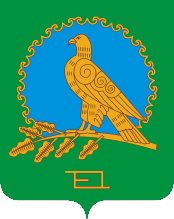           АДМИНИСТРАЦИЯСЕЛЬСКОГО ПОСЕЛЕНИЯАБДРАШИТОСКИЙ СЕЛЬСОВЕТМУНИЦИПАЛЬНОГО РАЙОНААЛЬШЕЕВСКИЙ РАЙОНРЕСПУБЛИКИ БАШКОРТОСТАН(АБДРАШИТОСКИЙ  СЕЛЬСОВЕТАЛЬШЕЕВСКОГО  РАЙОНАРЕСПУБЛИКИ БАШКОРТОСТАН)